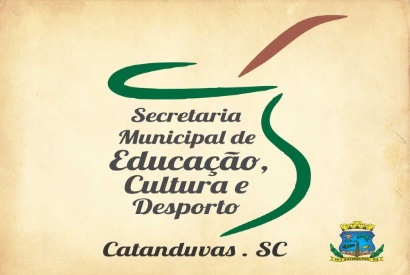 ATIVDADE DE ARTES TEMA: A MELHOR OBRA DE ARTES  CONTEÚDO: OBSERVAÇÃO E IDENTIFICAÇÃO DE IMAGENS DIVERSAS.  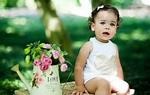 ARTE PODE SER ENTENDIDA COMO A ATIVIDADE HUMANA LIGADA ÀS MANIFESTAÇÕES DE ORDEM ESTÉTICA OU COMUNICATIVA, REALIZADA POR MEIO DE UMA GRANDE VARIEDADE DE LINGUAGENS, TAIS COMO: ARQUITETURA, DESENHO, ESCULTURA, PINTURA, ESCRITA, MÚSICA, DANÇA, TEATRO E CINEMA, EM SUAS VARIADAS COMBINAÇÕES. O PROCESSO CRIATIVO SE DÁ A PARTIR DA PERCEPÇÃO COM O INTUITO DE EXPRESSAR EMOÇÕES E IDEIAS, OBJETIVANDO UM SIGNIFICADO ÚNICO E DIFERENTE PARA CADA OBRA. 1-ATIVIDADE: QUERIDOS ALUNOS E FAMÍLIA, NESTA AULA VAMOS COLOCAR SEUS FILHOS NO LUGAR DA PINTURA, DA SEGUINTE FORMA, VOCÊS IRÃO ESCOLHER UMA IMAGEM ABAIXO E CARACTERIZAR SEU FILHO OU FILHA COM O QUE VOCÊS TIVEREM EM SUAS CASAS, APÓS TER FEITO A CARACTERIZAÇÃO COLOQUEM ELES NA  POSSE DA PINTURA ESCOLHIDA,  REGISTRAR  COM FOTOS,  FEITA A FOTO COLOQUE DO LADO DA  OBRA ESCOLHIDA E MANDA NO GRUPO OU NO PARTICULAR. EXEMPLOS: PINTURA FOTO. 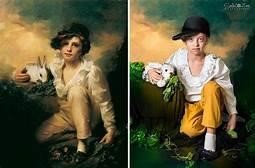 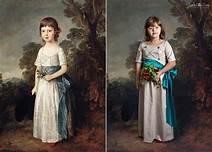 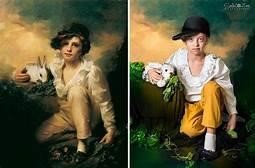 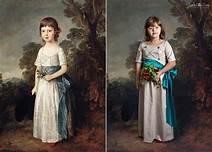 2- ESCOLHA UMA IMAGEM E CARACTERIZE SEU FILHO OU FILHA NÃO SE PREOCUPE COM OS ADEREÇOS ,USE O QUE TIVER DISPONÍVEL EM SUAS CASAS PODE IMPROVISAR QUE ESTÁ VALENDO IGUAL.  SEGUE AS IMAGENS PARA SER ESCOLHIDOS. 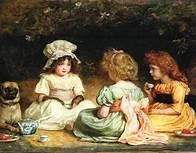 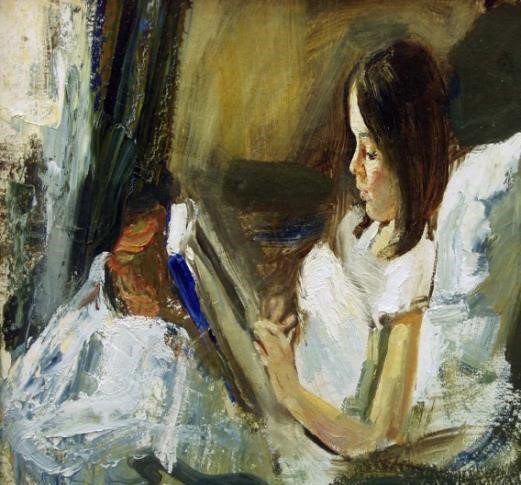 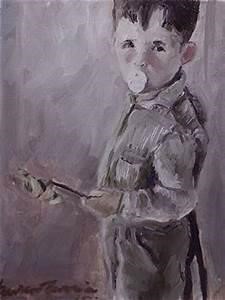 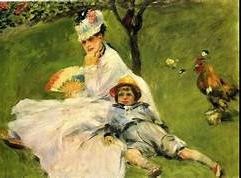 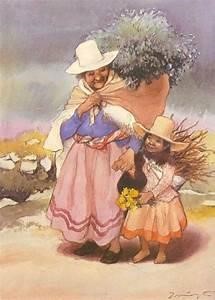 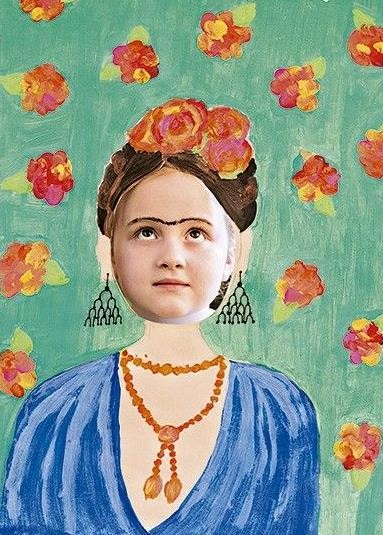 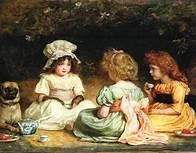 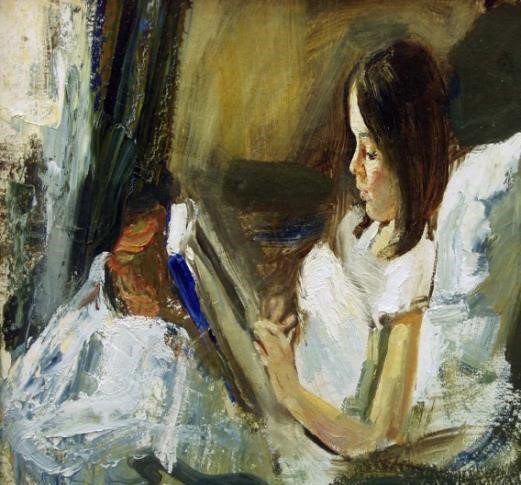 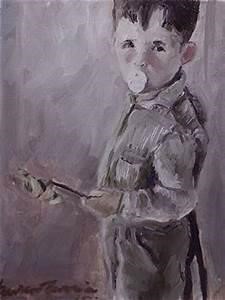 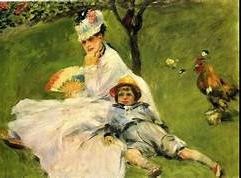 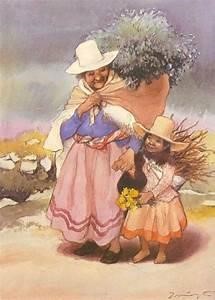 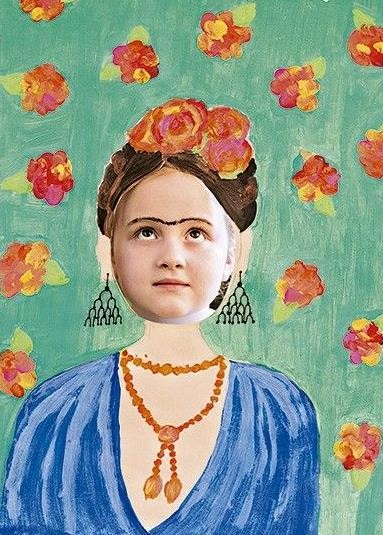 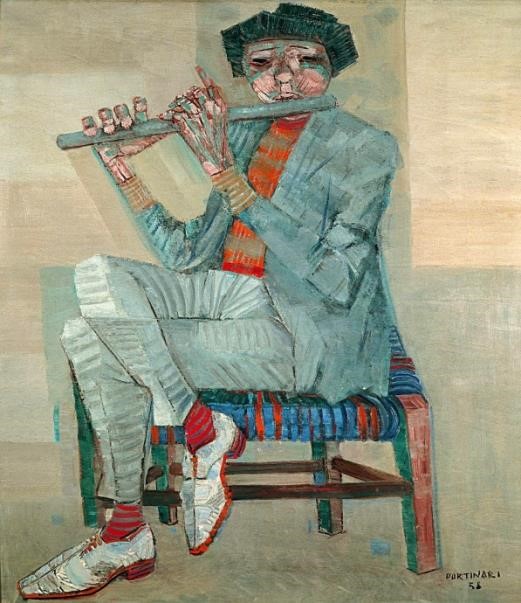 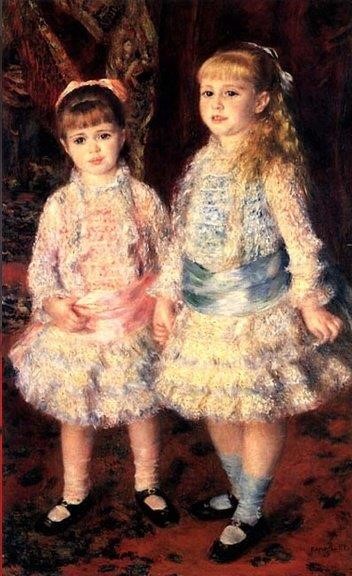 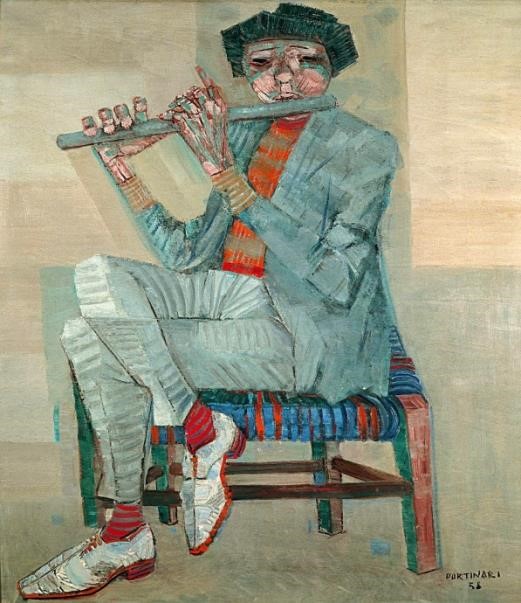 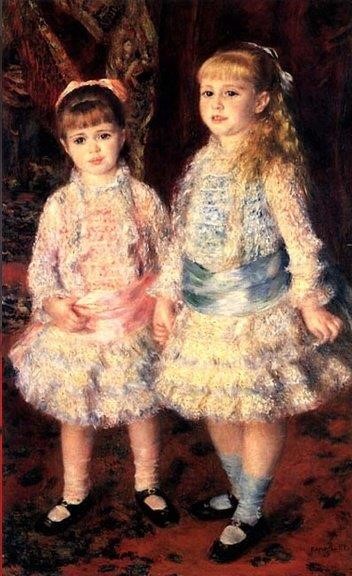 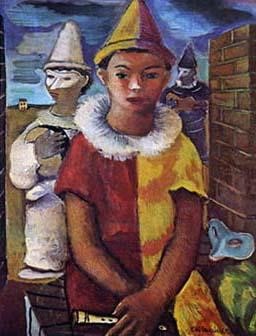 